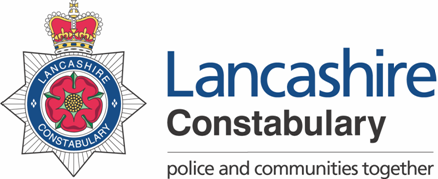 ROLE PROFILEPlease note the link will provide information about all competency levels however you should refer to the level indicated above. The levels are progressive so for example if level 2 is applicable all the areas in Level 1 & 2 in that competency area would apply to the role.Please note that the use of the terms “Assessment & Interview” is based upon candidates being successfully short-listed. In addition, the Division reserves the right to select the most suitable candidate based upon any combination of assessments that is deems appropriate.	 			     		               Date last updated: October 2017PROGRESSION ARRANGMENTS LC 4 - 5On appointment to LC4, scale point 9.After training and six months in post, provided that performance is satisfactory, to LC4, scale point 11After a further six months training, if able to carry out the full processes stated in the progression scale, with minimum supervision, to LC5, scale point 13. 1. To be able to carry out the full processes in relation to grant/renewal of shotgun and firearm certificates; variation of firearm certificates i.e.ReceiptingUpdating of shogun recordsInternal and external enquiriesChecking of files F1sChecking of F1sFinal updating of shogun and printing of certificates.VariationsReceipting/creating authorisation on shogunVerifying good reason for weapon/s requestedGranting of variationUpdating of shogun records and printing certificate.2. To show an appreciation of where to obtain information not in their personal knowledge.3. To show an ability to deal with telephone enquiries in a confident and courteous manner.Post Title:Firearms Licensing AssistantFirearms Licensing AssistantGrade:LC4-5JE150Location:Responsible to:Firearms Licensing Team LeaderFirearms Licensing Team LeaderJob Purpose:To act as first point of contact for the force in relation to firearms and explosives enquiries and to maintain all database and administrative systems within the Firearms Registry.Key Responsibilities:This is not a comprehensive list of all the tasks which may be required of the post holder. It is illustrative of the general nature and level of responsibility of the work to be undertaken.To interpret and apply legislation relevant to the issue of Firearms & Shotgun Certificates and explosives regulations.To provide advice to operational police officers and members of the public on firearms and explosives related matters.To receive, evaluate and disseminate information and intelligence from various sources.To liaise with divisions, other forces, outside agencies and members of the public in respect of the work of the Registry.To summarise case files and produce case notes detailing relevant areas of concern for decision by the Firearms Licensing Manager.To maintain, research, input, update and weed information on force and departmental databases following ethical and honest practices at all times.To develop a knowledge and expertise of NFLMS (National Firearms Licensing Management System) Firearms information database.To maintain all administrative and filing systems for the Firearms Licensing Unit.To maintain and produce statistics as required.Administrative and clerical support e.g. photocopying, scanner etc.Production of accurate correspondence including memoranda, reports, case notes, certificates etc.To ensure maintenance of quality standards and customer requirements.To carry out any other duties which are consistent with the nature, responsibilities and grading of the post.Behaviours :Behaviours :Behaviours :The Competency and Values Framework (CVF) has six competencies that are clustered into three groups. These competencies will be incorporated into the interview stage of the selection process.For more details on these competencies please follow the link provided.https://profdev.college.police.uk/competency-values/This role is required to operate at or be working towards the levels indicated below:The Competency and Values Framework (CVF) has six competencies that are clustered into three groups. These competencies will be incorporated into the interview stage of the selection process.For more details on these competencies please follow the link provided.https://profdev.college.police.uk/competency-values/This role is required to operate at or be working towards the levels indicated below:The Competency and Values Framework (CVF) has six competencies that are clustered into three groups. These competencies will be incorporated into the interview stage of the selection process.For more details on these competencies please follow the link provided.https://profdev.college.police.uk/competency-values/This role is required to operate at or be working towards the levels indicated below:Resolute, compassionate and committedResolute, compassionate and committedResolute, compassionate and committedBehaviourLevelTo be Identified byWe are emotionally aware1InterviewWe take ownership1InterviewInclusive, enabling and visionary leadershipInclusive, enabling and visionary leadershipInclusive, enabling and visionary leadershipWe are collaborative1InterviewWe deliver, support and inspire1InterviewIntelligent, creative and informed policingIntelligent, creative and informed policingIntelligent, creative and informed policingWe analyse critically1InterviewWe are innovative and open minded1InterviewValues :Values :All roles are expected to know understand and act within the ethics and values of the Police Service. These will be assessed within the application/assessment or interview stage of the recruitment/selection process.All roles are expected to know understand and act within the ethics and values of the Police Service. These will be assessed within the application/assessment or interview stage of the recruitment/selection process.IntegrityImpartialityPublic ServiceTransparencyQualification Qualification Qualification EssentialDesirableTo be identified byKnowledge / ExperienceKnowledge / ExperienceKnowledge / ExperienceExperience of communicating effectively at all levels, both internally and externallyExperience of assimilating, evaluating and summarising information.Application Form / InterviewExperience of working on own initiativeApplication Form / InterviewKnowledge of data protection principlesInterviewExperience of managing confidential IT databasesExperience of maintaining and managing confidential recordsApplication Form / InterviewExperience of accurately recording dataExperience of utilising force mainframe systems, PNC, SLEUTH, STORM CONNECTApplication Form / InterviewExperience of researching and applying information to a given situationPrevious experience in an administrative backgroundApplication Form / InterviewWord processing experienceApplication Form / InterviewOthersOthersOthersAn acceptable level of sickness absenceAttendance to be checked post interview by Recruitment for internal staff, via references for external staff